Andrew Ernest BiberstineMarch 5, 1907 – November 17, 1959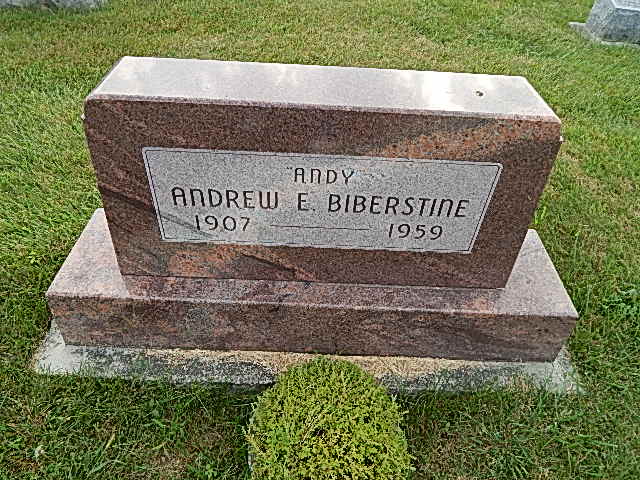 Photo by Alicia KneussIndiana, Death Certificates, 1899-2011Name: Andrew Ernest BiberstineGender: MaleRace: WhiteAge: 52Marital status: DivorcedBirth Date: 5 Mar 1907Birth Place: Adams Co. Ind.Death Date: 17 Nov 1959Death Place: Bluffton, Wells, Indiana, USAFather: David Biberstine Mother: Mary MoserInformant: Crane Biberstine, sonBurial: 11/19/1959; Evang Mennonite Church Cem.